Publicado en Ciudad de México el 12/06/2018 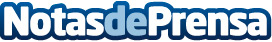 La iglesia Scientology activa la ayuda por el volcán de Guatemala La Iglesia de Scientology activó su protocolo de atención y ayuda en desastres para el área afectada por la erupción del Volcán de Fuego en Guatemala
Datos de contacto:Luis GonzalezComunicacion Social de Scientology+1323-960-3500Nota de prensa publicada en: https://www.notasdeprensa.es/la-iglesia-scientology-activa-la-ayuda-por-el Categorias: Internacional Solidaridad y cooperación http://www.notasdeprensa.es